								Toruń, 23 maja 2024 roku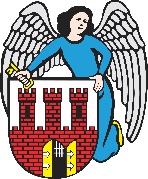    Radny Miasta Torunia        Piotr Lenkiewicz								Sz. Pan								Paweł Gulewski								Prezydent Miasta ToruniaZAPYTANIAPowołując się na § 18.4 Regulaminu Rady Miasta Torunia zwracam się do Pana Prezydenta z zapytaniami:- ile jest zatrudnionych osób (umowy o pracę oraz umowy cywilno-prawne) we wszystkich domach pomocy społecznej, dla których organizatorem jest Gmina Miasta Toruń- jaka jest liczna osób przebywających na stałe w placówkach (znajdujących się pod opieką DPS)- czy planowane jest zwiększenie liczby etatów w DPSach? Kierowane zapytania wiążą się faktem, iż otrzymuję niepokojące informacje, że stosunek osób przebywających pod opieką DPSów do liczby pracowników jest zbyt niski. Biorąc pod uwagę generalny kierunek do starzenia się społeczeństwa zachodzi obawa o narastający niedobór kadrowy w placówkach.                                                                        /-/ Piotr Lenkiewicz										Radny Miasta Torunia